ヤコブの夢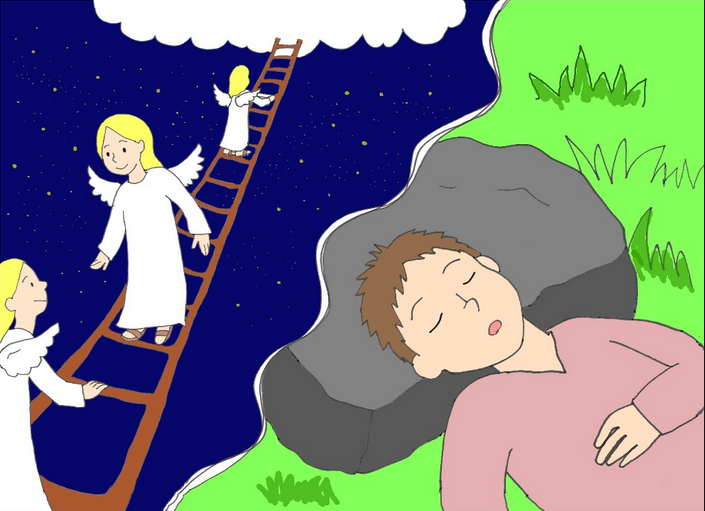 